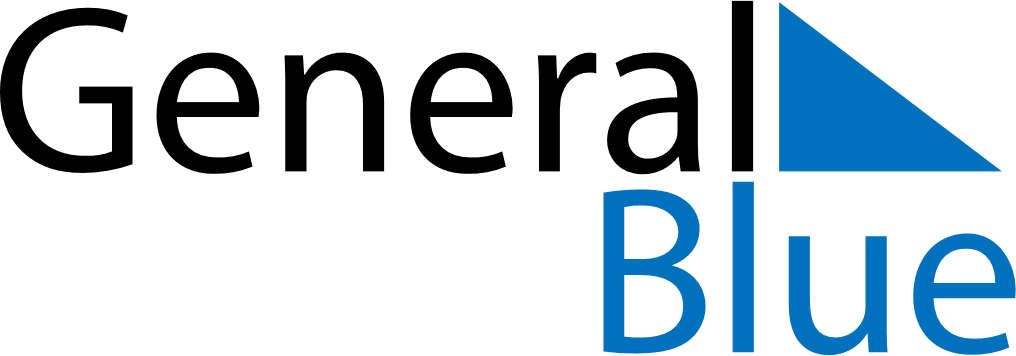 April 2019April 2019April 2019BrazilBrazilMondayTuesdayWednesdayThursdayFridaySaturdaySunday123456789101112131415161718192021Good FridayTiradentes’ Day
Easter Sunday222324252627282930